Public hearingSummary of the costs and benefits of investments in occupational safety and health (OSH)17 June 2019, 9.30 a.m – 1.00 p.m.Room JDE 62, EESC building, Rue Belliard 99, 1040 BrusselsAgendaInterpretationParticipants can speak in French, German, English, Italian, Czech, Hungarian, Polish, Bulgarian and Romanianand listen to French, English, Hungarian, Polish and RomanianJoin the discussion online:  #OSH #EESC @EESC_SOC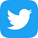 9.00 a.m. – 9.30 a.m.Registration and coffeeRegistration and coffee9.30 a.m. – 09.50 a.m.Opening remarksTeresa Tiszbierek, President of the Study Group on " Summary of the costs and benefits of Investments in occupational safety and health (OSH)" (SOC/623), European Economic and Social Committee (EESC)Adam Rogalewski, Rapporteur of the Study Group on Summary of the costs and benefits of Investments in occupational safety and health (OSH)" (SOC/623), European Economic and Social Committee (EESC)Opening remarksTeresa Tiszbierek, President of the Study Group on " Summary of the costs and benefits of Investments in occupational safety and health (OSH)" (SOC/623), European Economic and Social Committee (EESC)Adam Rogalewski, Rapporteur of the Study Group on Summary of the costs and benefits of Investments in occupational safety and health (OSH)" (SOC/623), European Economic and Social Committee (EESC)9.50 – 10.10Testimony of a SME and a worker on the importance of investments in OSHSarah James, GMB Trade UnionErik de Born, UNIZOTestimony of a SME and a worker on the importance of investments in OSHSarah James, GMB Trade UnionErik de Born, UNIZO10.10 a.m. – 11.20 a.m.Costs and benefits of investments in OSH: view by EU Institutions Moderator: Teresa Tiszbierek, President of the Study Group SOC/623 (EESC)Antero Kiviniemi, Representative of the Finnish PresidencyMatthias Fritz, DG Employment, European CommissionDietmar Elsler, Project Manager of the Prevention and Research Unit EU-OSHAAgnes Parent-Thirion, Eurofound An open floor discussion will followCosts and benefits of investments in OSH: view by EU Institutions Moderator: Teresa Tiszbierek, President of the Study Group SOC/623 (EESC)Antero Kiviniemi, Representative of the Finnish PresidencyMatthias Fritz, DG Employment, European CommissionDietmar Elsler, Project Manager of the Prevention and Research Unit EU-OSHAAgnes Parent-Thirion, Eurofound An open floor discussion will follow11.35 – 11.5011.35 – 11.50Coffee break11.50 a.m. – 12.50 p.m.11.50 a.m. – 12.50 p.m.Costs and benefits of investments in OSH: civil society's viewModerator: Teresa Tiszbierek, President of the Study Group SOC/623 (EESC)Jessie Fernandes, Business EuropeMariaan Schapman, European Trade Union Institute (ETUI)Mathias Maucher, European Federation of Public Service Unions (EPSU)Nikita Sanaullah, European Youth Forum (EYF)Claudia Marinetti, Mental Health Europe (MHE)Silke Van den Bogaert, SMEUnitedAn open floor discussion will follow12.50 – 13.0012.50 – 13.00ConclusionsAna Bontea, Co-rapporteur of the Study Group on Summary of the costs and benefits of Investments in occupational safety and health (OSH)" (SOC/623), European Economic and Social Committee (EESC)